Muy Señora mía/Muy Señor mío:1	Conforme a las Circulares TSB 77 y 108, de fechas 5 de marzo de 2018 y 3 de agosto de 2018, y con arreglo al § 9.5 de la Resolución 1 (Rev. Hammamet, 2016), le informo por la presente de que 16 Estados Miembros participantes en la última reunión de la Comisión de Estudio 13 aprobaron la nueva Recomendación UIT-T Y.2774, "Requisitos funcionales de la inspección detallada de paquetes en las redes futuras", en el marco de la sesión plenaria celebrada el 4 de marzo de 2019. El resumen de esta nueva Recomendación figura en el Anexo 1.2	Puede accederse en línea a la información disponible sobre patentes en el 
sitio web del UIT-T.3	También podrá accederse a la versión de la Recomendación previa a su publicación en el sitio web del UIT-T en la dirección http://www.itu.int/rec/T-REC-Y.4	La UIT publicará el texto de la Recomendación a la mayor brevedad.Atentamente,(firmado)Chaesub Lee
Director de la Oficina de 
Normalización de las TelecomunicacionesAnexo: 1ANEXO 1

Resumen de la Recomendación UIT-T Y.2774Resumen de la nueva Recomendación UIT-T Y.2774 (03/2019), "Requisitos funcionales de la inspección detallada de paquetes en las redes futuras"
En la Recomendación UIT-T Y.2774 se especifican los requisitos funcionales de la inspección detallada de paquetes en las redes futuras (por ejemplo, las redes definidas por software (SDN), la virtualización de funciones de red (NFV), etc.). El alcance de esta Recomendación incluye los requisitos funcionales de la inspección detallada de paquetes (DPI) en las redes futuras, los requisitos funcionales de la DPI para las SDN, los requisitos funcionales de la DPI para la NFV, los requisitos funcionales de la DPI para las cadenas de función de servicio (SFC) y la DPI como servicio, así como los requisitos funcionales de la DPI para la virtualización de redes y los requisitos funcionales de la DPI para las redes móviles que evolucionan.______________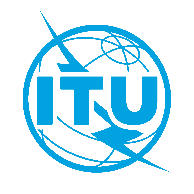 Unión Internacional de TelecomunicacionesOficina de Normalización de las TelecomunicacionesUnión Internacional de TelecomunicacionesOficina de Normalización de las TelecomunicacionesGinebra, 9 de abril de 2019Ginebra, 9 de abril de 2019Ref.:Circular TSB 163CE 13/TK–	A las Administraciones de los Estados Miembros de la UniónTel.:+41 22 730 5126–	A las Administraciones de los Estados Miembros de la UniónFax:+41 22 730 5853–	A las Administraciones de los Estados Miembros de la UniónCorreo-e:tsbsg13@itu.intCopia:–	A los Miembros de Sector del UIT-T;–	A los Asociados de la Comisión de Estudio 13 del UIT-T;–	A las Instituciones Académicas de la UIT;–	Al Presidente y a los Vicepresidentes de la Comisión de Estudio 13 del UIT-T;–	A la Directora de la Oficina de Desarrollo de las Telecomunicaciones;–	Al Director de la Oficina de RadiocomunicacionesAsunto:Aprobación de la nueva Recomendación UIT-T Y.2774, "Requisitos funcionales de la inspección detallada de paquetes en las redes futuras"Aprobación de la nueva Recomendación UIT-T Y.2774, "Requisitos funcionales de la inspección detallada de paquetes en las redes futuras"